CENTRO ESTIVO A TEMPO PIENO DI TRIVIGNANO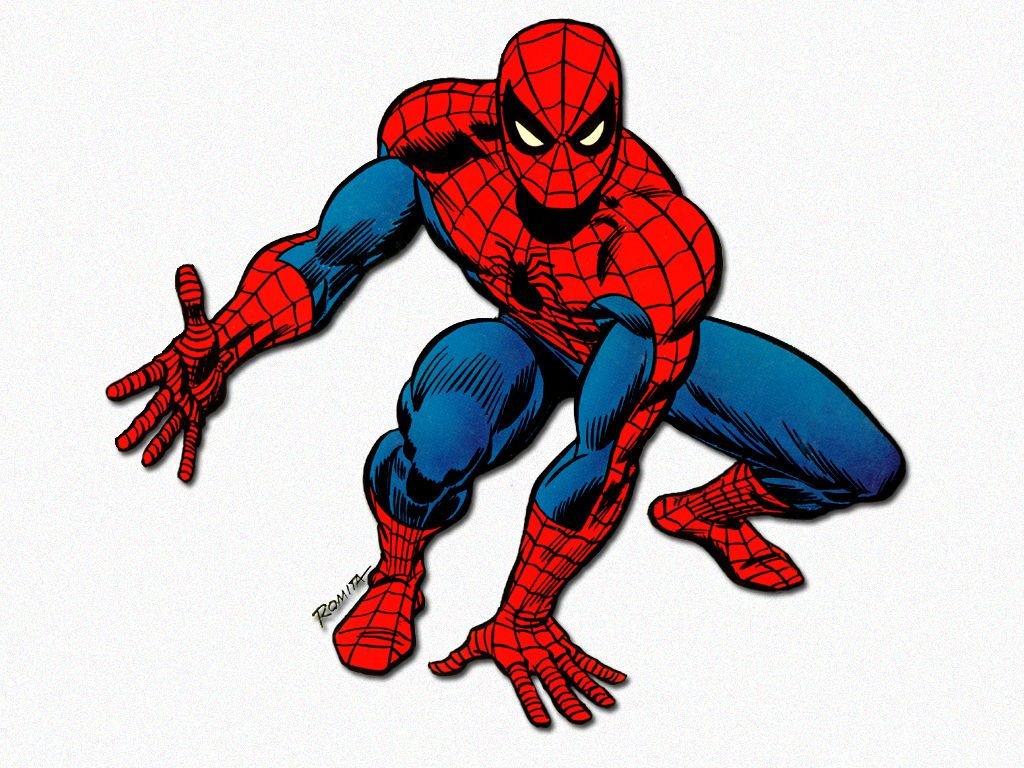           per i bambini/ragazzi dai 6 (entro l’anno solare) agli 14 anniSCHEDA  DI  ISCRIZIONE:             cinque giorni settimanali  						                a tempo pieno          con servizio mensa 	                     Il/La sottoscritto/a ....................................................................................          abitante a ............................ in via ..........................................................          tel. ......………...............................…….....................................................          cell. ......………...................................................……................................          e_mail ...................................................………............………...................          genitore di ......................………..................………....................................          nato a ...........…………................... il .......................................................          chiede l'iscrizione del proprio figlio/figlia al Centro di Trivignano               nei periodi:( Indicare    con una crocetta i  periodi scelti )          Lunedì – Martedì - Mercoledì - Giovedì - Venerdì      ore 8.00 - 17.00IMPORTANTE: Per i genitori con problemi di orari di lavoro è prevista,su esplicita richiesta e senza costi aggiuntivi, l’ENTRATA ANTICIPATA dei propri figli a partire dalle ore 7.30 e l’USCITA POSTICIPATA fino alle ore 17.30.Le quote di iscrizione sono rispettivamente:per ogni turno settimanale Euro 60,00per ogni turno quindicinale  Euro 110,00 (nel caso di settimane consecutive)       Nel caso di iscrizioni di due o più fratelli (dal 2° fratello), le quote sono:        - per ogni turno settimanale Euro 50,00per ogni turno quindicinale  Euro 90,00 (nel caso di settimane consecutive)                                                                            Firma del genitore         Trivignano, lì ......…................           ......…………....................................       All’atto dell’iscrizione, per frequenze superiori ad un turno è richiesto,       in aggiunta, almeno il versamento di Euro 25,00 per ogni altro turno          Quota del turno iniziale			 	Euro                      60,00          Anticipo per i turni successivi	  		Euro ___________________          Totale pagato all’iscrizione         		           Euro ___________________Autorizzazione alla divulgazione e trattamento dei dati personali ai sensi della legge sulla Privacy e successive modificazioni, nonchè delle ulteriori disposizioni di legge in materia.Il sottoscritto, debitamente informato, autorizza la Pol. Arcobaleno al trattamento dei dati personali per gli usi consentiti dalla legge, nonché all’utilizzo in forme audiovisive fotografiche e video dell’immagine dell’iscritto/a per dimostrazione delle attività svolte durante il Centro Estivo.                                                                       Firma del genitore         Trivignano, lì ......…................           ......…………....................................CENTRO ESTIVO A TEMPO PIENO DI TRIVIGNANO          per i bambini/ragazzi dai 6 (entro l’anno solare) agli 14 anniSCHEDA  DI  ISCRIZIONE:             cinque giorni settimanali  						                a tempo pieno          con servizio mensa 	                     Il/La sottoscritto/a ....................................................................................          abitante a ............................ in via ..........................................................          tel. ......………...............................…….....................................................          cell. ......………...................................................……................................          e_mail ...................................................………............………...................          genitore di ......................………..................………....................................          nato a ...........…………................... il .......................................................          chiede l'iscrizione del proprio figlio/figlia al Centro di Trivignano               nei periodi:( Indicare    con una crocetta i  periodi scelti )          Lunedì – Martedì - Mercoledì - Giovedì - Venerdì      ore 8.00 - 17.00IMPORTANTE: Per i genitori con problemi di orari di lavoro è prevista,su esplicita richiesta e senza costi aggiuntivi, l’ENTRATA ANTICIPATA dei propri figli a partire dalle ore 7.30 e l’USCITA POSTICIPATA fino alle ore 17.30.Le quote di iscrizione sono rispettivamente:per ogni turno settimanale Euro 60,00per ogni turno quindicinale  Euro 110,00 (nel caso di settimane consecutive)       Nel caso di iscrizioni di due o più fratelli (dal 2° fratello), le quote sono:        - per ogni turno settimanale Euro 50,00per ogni turno quindicinale  Euro 90,00 (nel caso di settimane consecutive)                                                                            Firma del genitore         Trivignano, lì ......…................           ......…………....................................       All’atto dell’iscrizione, per frequenze superiori ad un turno è richiesto,       in aggiunta, almeno il versamento di Euro 25,00 per ogni altro turno          Quota del turno iniziale			 	Euro                      60,00          Anticipo per i turni successivi	  		Euro ___________________          Totale pagato all’iscrizione         		           Euro ___________________Autorizzazione alla divulgazione e trattamento dei dati personali ai sensi della legge sulla Privacy e successive modificazioni, nonchè delle ulteriori disposizioni di legge in materia.Il sottoscritto, debitamente informato, autorizza la Pol. Arcobaleno al trattamento dei dati personali per gli usi consentiti dalla legge, nonché all’utilizzo in forme audiovisive fotografiche e video dell’immagine dell’iscritto/a per dimostrazione delle attività svolte durante il Centro Estivo.                                                                       Firma del genitore         Trivignano, lì ......…................           ......…………....................................1)°12 giugno - 16 giugno (con pranzo al sacco)1)°19 giugno - 23 giugno2)°26 giugno - 30 luglio3)°03 luglio - 07 luglio4)°10 luglio - 14 luglio5)°17 luglio - 21 luglio6)°24 luglio - 28 luglio7)°31 luglio - 04 agosto1)°12 giugno - 16 giugno (con pranzo al sacco)1)°19 giugno - 23 giugno2)°26 giugno - 30 luglio3)°03 luglio - 07 luglio4)°10 luglio - 14 luglio5)°17 luglio - 21 luglio6)°24 luglio - 28 luglio7)°31 luglio - 04 agosto